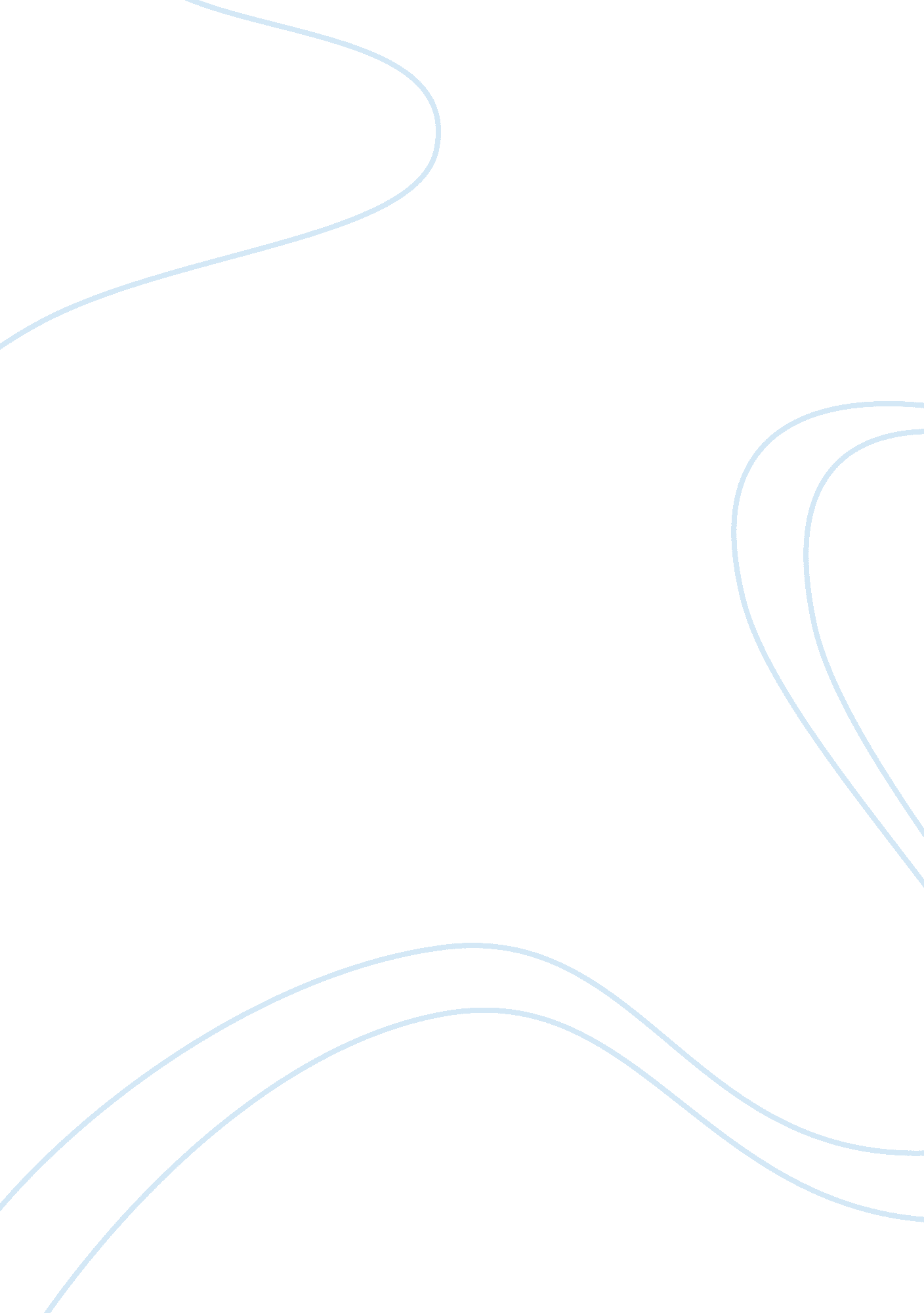 The air pollution assignmentEnvironment, Air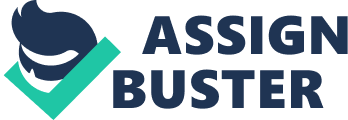 Air is the name given to atmosphere used in breathing and photosynthesis. Air supplies us with oxygen which is essential for our bodies. Air contains a variable amount of water vapor, on average around 1%, while air content and atmospheric pressure varies at different layers, air suitable for the survival of terrestrial plants and terrestrial animals is currently only known to be found in Earth’s troposphere and artificial atmospheres. Air is made up of 99% nitrogen, oxygen, water vapor, and inert gases. Nowadays, the air we breathe is contaminated with harmful chemicals that bring harmful effects to our body. The air we breathe today is mixed With other harmful chemicals, there is an increase amount of some gases due to human, environmental and industrial activities. The introduction Of chemicals, particulate matter, or biological materials that cause harm or discomfort to humans or other living organisms, or cause damage to the natural environment or built environment, into the atmosphere, is called Air Pollution. The atmosphere is a complex dynamic natural gaseous system that is essential to support life on planet Earth. Air pollution threatens our lives. In the major cities in Seoul, South Korea; Jakarta, Indonesia; Taipei, Taiwan; Beijing, China; and Bangkok, Thailand that the result of air sampling of that particular city has been indicated that there is an increase of suspended particulate matter. There is great smog happen in the late 5-9 of December, 1952. Because of the cold winter season, London people do burning more quality and high quality of sulfur to heat their homes. This results to 4, 000 deaths due to respiratory tract infection. According to World Health Organization (WHO), 2. 4 million die each year from the cause directly attributable to air pollution with 1. 5 million deaths to indoor pollution. If it remains unsolved, number of deaths will double in coming years. We are responsible of this kind of problem because we contributed to this problem. We can do more to save Mother Earth and to reduce the effects of air pollution. 